113年度志工招募報名表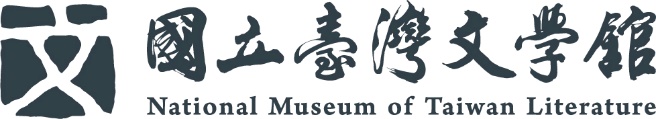 姓名英文姓名性別 □男      □ 女    □其他_________ □男      □ 女    □其他_________出生日期	   年      月       日	   年      月       日身分證字號通訊方式通訊方式通訊方式通訊方式聯絡電話（住家)公司電話行動電話LINE帳號通訊地址電子郵件信箱個人資料個人資料個人資料個人資料最高學歷職業□軍公教  □公  □商  □服務業  □家庭主婦□退休公教人員  □退休非公教人員  □學生 □其他        單位名稱：□現職單位:                                     □已退休，曾任職單位:    _____________________  □其他:                                         □軍公教  □公  □商  □服務業  □家庭主婦□退休公教人員  □退休非公教人員  □學生 □其他        單位名稱：□現職單位:                                     □已退休，曾任職單位:    _____________________  □其他:                                         □軍公教  □公  □商  □服務業  □家庭主婦□退休公教人員  □退休非公教人員  □學生 □其他        單位名稱：□現職單位:                                     □已退休，曾任職單位:    _____________________  □其他:                                         擔任志工經歷□無 □是，請詳列: 1. __________                2. __________________________3. _________________________ □無 □是，請詳列: 1. __________                2. __________________________3. _________________________ □無 □是，請詳列: 1. __________                2. __________________________3. _________________________ 語言能力(可複選)□華語 ( □可導覽/講解  □溝通流暢   □可閱讀 )□台灣台語 ( □可導覽/講解  □溝通流暢   □可閱讀 )□客語 ( □可導覽/講解  □溝通流暢   □可閱讀 )□臺灣手語 ( □可導覽/講解  □溝通流暢【□口語 □手語】   □可閱讀 )□英語 ( □可導覽/講解  □溝通流暢   □可閱讀 )□日語 ( □可導覽/講解  □溝通流暢   □可閱讀 )     □華語 ( □可導覽/講解  □溝通流暢   □可閱讀 )□台灣台語 ( □可導覽/講解  □溝通流暢   □可閱讀 )□客語 ( □可導覽/講解  □溝通流暢   □可閱讀 )□臺灣手語 ( □可導覽/講解  □溝通流暢【□口語 □手語】   □可閱讀 )□英語 ( □可導覽/講解  □溝通流暢   □可閱讀 )□日語 ( □可導覽/講解  □溝通流暢   □可閱讀 )     □華語 ( □可導覽/講解  □溝通流暢   □可閱讀 )□台灣台語 ( □可導覽/講解  □溝通流暢   □可閱讀 )□客語 ( □可導覽/講解  □溝通流暢   □可閱讀 )□臺灣手語 ( □可導覽/講解  □溝通流暢【□口語 □手語】   □可閱讀 )□英語 ( □可導覽/講解  □溝通流暢   □可閱讀 )□日語 ( □可導覽/講解  □溝通流暢   □可閱讀 )     電腦/資訊能力(可複選)應用軟體：□Word  □Excel  □PowerPoint   □其他：                     上網收發資訊習慣：□經常   □偶而   □很少   □不用會使用手機LINE軟體：□經常   □偶而   □很少   □不用應用軟體：□Word  □Excel  □PowerPoint   □其他：                     上網收發資訊習慣：□經常   □偶而   □很少   □不用會使用手機LINE軟體：□經常   □偶而   □很少   □不用應用軟體：□Word  □Excel  □PowerPoint   □其他：                     上網收發資訊習慣：□經常   □偶而   □很少   □不用會使用手機LINE軟體：□經常   □偶而   □很少   □不用專長或技能(可複選)□臺灣文學 □文學創作 □文字編輯 □戲劇表演 □活動主持    □說故事 □導覽解說 □影音剪輯 □活動攝影/錄影 □海報設計 □檔案資料管理  □手做DIY  □其他： □臺灣文學 □文學創作 □文字編輯 □戲劇表演 □活動主持    □說故事 □導覽解說 □影音剪輯 □活動攝影/錄影 □海報設計 □檔案資料管理  □手做DIY  □其他： □臺灣文學 □文學創作 □文字編輯 □戲劇表演 □活動主持    □說故事 □導覽解說 □影音剪輯 □活動攝影/錄影 □海報設計 □檔案資料管理  □手做DIY  □其他： 從事臺文館志工的動機與期許從事臺文館志工的動機與期許從事臺文館志工的動機與期許從事臺文館志工的動機與期許可服務內容及時段可服務內容及時段可服務內容及時段可服務內容及時段請填寫可值勤時段（臺文館開館時間為週二至週日，週一遇連假開館，翌日休館；除夕及大年初一休館）1日分為3個時段，時段填寫範例：星期四12:00~15:00填（4-2） 時段1：________  時段2：________  時段3：________請填寫可值勤時段（臺文館開館時間為週二至週日，週一遇連假開館，翌日休館；除夕及大年初一休館）1日分為3個時段，時段填寫範例：星期四12:00~15:00填（4-2） 時段1：________  時段2：________  時段3：________請填寫可值勤時段（臺文館開館時間為週二至週日，週一遇連假開館，翌日休館；除夕及大年初一休館）1日分為3個時段，時段填寫範例：星期四12:00~15:00填（4-2） 時段1：________  時段2：________  時段3：________請填寫可值勤時段（臺文館開館時間為週二至週日，週一遇連假開館，翌日休館；除夕及大年初一休館）1日分為3個時段，時段填寫範例：星期四12:00~15:00填（4-2） 時段1：________  時段2：________  時段3：________